Key Identified RisksDate of original Assessment:   23 May 2014. Revised route 28 September 2016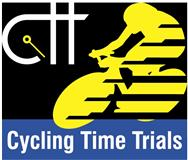 Risk AssessmentCourse/Road(s) Assessed:     Hilly Time Trial  Course: Malton-Slingsby-Conesthorpe-MaltonDate of Assessment/Review: 28 September 2016Name of Assessor: Matthew EnticknapCourse Description:    Start: Heading West from Western side of bridge over A64 n B1257 pass through Swinton, Appleton-le-street and contuing to Slingsby. Turn left towards Conesthorpe. Turn left at crossroads. Continue East to Western side of bridge over the A64 on unclassified road (finish).Traffic Flows: Taken at start at “Bentleys” garage (now closed) in Swinton on 21 May 2014 between 6:50 and 7:05pm.Heading West towards Hovingham – 25 vehicles, Heading East towards Malton – 172 Vehicles.Total vehicles heading East and West for one hour – 272.Course/Event History:  No reported accidents in recent years.DistanceLocationIdentified Significant Risk/HazardsLevel of Risk
Low/Med/HighMeasures to reduce Risk
(if applicable)0 milesSTART: Concrete hard standing on Western side of bridge over the A64 on B1257Traffic passing riders awaiting to start. Plenty of room for waiting riders to stand off the road.LOWSign at side of road 40 metres of start, to inform vehicles of cycle event.  Officials to wear high visibility jackets / bibs.0 milesSTART: Concrete hard standing on Western side of bridge over the A64 on B1257Traffic passing riders awaiting to start.  LOWRiders to wear fluorescent numbers on their backs to attract attention.Riders attention raised to traffic movement at time of their start1.2 milesMinor road to left before SwintonTraffic entering course.LOWNo sign required.1.9 milesAmotherby crossroadsTraffic entering course.LOWNo sign required.5.2 milesSlingsby crossroads.Traffic entering course. Riders turning left onto road to Conesthorpe may be in middle of road.LOWSign required warning road users of cycle race in progress.7.4 milesConeysthorpe: staggered junction/crossroads (left turn to Coneysthorpe village)Riders may be riding out from the edge of the road.LowWarning sign on junction from Conesthorpe to warn road users of cycle race in progress.9.5 milesMinor road to leftTraffic entering course.LOWNo sign required10.5 milesMinor road to left towards Swinton GrangeTraffic entering course.LOWWarning sign on road from Swinton.11.4 milesFinish at Western edge of bridge over the A64.Timekeepers stood on hard standing.LOWAll riders to continue past finish without stopping. Riders to congregate in Sports centre car park.Warning sign at finish area.Officials to wear high visibility jackets / bibs.NOTES:1.     The use of a vehicle for the timekeeper(s) at start and finish is where appropriate and is only identified as an example for the action to be taken2.    The small junctions or entrances to farms/ facilities (garage,.eatery, etc) that are not identified in this risk assessment have been considered, however are not considered  significant to pose a risk and therefore have not been noted.    